СОБРАНИЕ ПРЕДСТАВИТЕЛЕЙ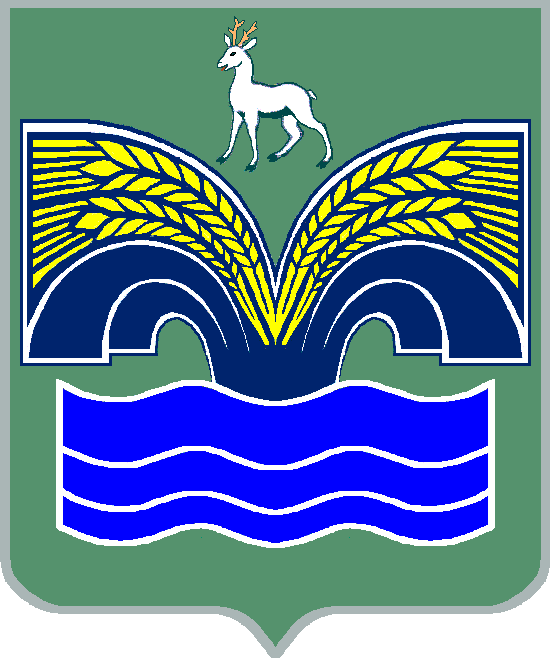 СЕЛЬСКОГО ПОСЕЛЕНИЯ СВЕТЛОЕ ПОЛЕМУНИЦИПАЛЬНОГО РАЙОНА КРАСНОЯРСКИЙСАМАРСКОЙ  ОБЛАСТИЧЕТВЕРТОГО СОЗЫВАРЕШЕНИЕот 23 декабря 2020 г. № 34О внесении изменений и дополнений в решение Собрания представителей сельского поселения Светлое Поле муниципального района Красноярский Самарской области  от 25.12.2019  года № 53 «О бюджете сельского поселения  Светлое   Поле муниципального района Красноярский  Самарской области на 2020 год и на плановый период 2021 и 2022 годов» с изменениями и дополнениями от 30.01.2020г.  № 1, от 25.02.2020 г. № 6, от 30.03.2020 г. № 14, от 24.04.2020 г. № 21, от 27.05.2020 г. № 25, от 23.06.2020 г. № 32, от 27.07.2020 г. № 35, от 25.08.2020 г. № 38, от 24.09.2020 г. № 11, от 22.10.2020 г. № 17, от 18.11.2020 г. № 21, от 10.12.2020 г. № 29              Заслушав информацию специалиста Администрации сельского поселения Светлое Поле муниципального района Красноярский Самарской области Хусаиновой Н.В. о внесении изменений и дополнений в решение Собрания представителей сельского поселения Светлое Поле муниципального района Красноярский Самарской области от 25.12.2019 № 53 «О бюджете сельского поселения Светлое Поле муниципального района Красноярский Самарской области на 2020 год и на плановый период 2021 и 2022 годов», Собрание представителей сельского поселения Светлое Поле муниципального района Красноярский Самарской области РЕШИЛО:1. Внести в решение Собрания представителей сельского поселения Светлое Поле муниципального района Красноярский Самарской области от 25.12.2019 № 53 «О бюджете сельского поселения Светлое Поле муниципального района Красноярский Самарской области на 2020 год и на  плановый период 2021 и 2022 годов» следующие изменения и дополнения от 30.01.2020 г. №1, от 25.02.2020 г. № 6, от 30.03.2020 г. № 14, от 24.04.2020 г.  № 21, от 27.05.2020 г. № 25, от 23.06.2020 г. № 32, от 27.07.2020 г. № 35, от 25.08.2020 г. № 38, от 24.09.2020 г. № 11, от 22.10.2020 г. № 17, от 18.11.2020 г. № 21, от 10.12.2020 г. № 29:1) пункт 1 изложить в следующей редакции:«1. Утвердить основные характеристики бюджета сельского поселения Светлое Поле муниципального района Красноярский Самарской области (далее местный бюджет) на 2020 год:- общий объем доходов   –  70 507 тыс. рублей;- общий объем расходов  –  71 551 тыс. рублей;- дефицит – 1 044 тыс. рублей;2. Утвердить объем безвозмездных поступлений в доход местного бюджета в 2020 году в сумме 32 929 тыс. руб.»;2) приложение  3 изложить в редакции согласно приложению 1 к настоящему решению;3) приложение  5 изложить в редакции согласно приложению 2 к настоящему решению; 4) приложение  7 изложить в редакции согласно приложению 3 к настоящему решению; 5) приложение  9 изложить в редакции согласно приложению 4 к настоящему решению; 2.  Опубликовать настоящее решение в средствах массовой информации.3.   Настоящее решение вступает в силу со дня его официального опубликования.Председатель Собрания представителейсельского поселения Светлое Полемуниципального района КрасноярскийСамарской области								В.Г. ЧеркашовГлава сельского поселения Светлое Полемуниципального  района   КрасноярскийСамарской области								И. А. Старков	Приложение 1                                                                                                                                                к решению Собрания представителей                        сельского поселения Светлое Поле                       муниципального района Красноярский                      Самарской области от 23.12.2020 года № 34                                                                                                  Приложение 3                             к  решению  Собрания                 представителей сельского поселения                     Светлое Поле муниципального района                     Красноярский Самарской области                                                                                          от 25 декабря 2019 года № 53                                Объем поступления доходов поселения по основным источникам на 2020 годПриложение 2 к решению Собрания представителей                        сельского поселения Светлое Поле                       муниципального района Красноярский                      Самарской области от 23.12.2020 года № 34                                                                                          Приложение 5                             к  решению  Собрания                 представителей сельского поселения                     Светлое Поле муниципального района                     Красноярский Самарской области                                                                                          от 25 декабря 2019 года № 53Ведомственная структура расходов бюджета поселения на 2020 годПриложение 3 к решению Собрания представителей                        сельского поселения Светлое Поле                       муниципального района Красноярский                      Самарской области от 23.12.2020 года № 34                                                                                          Приложение 7                             к  решению  Собрания                 представителей сельского поселения                     Светлое Поле муниципального района                     Красноярский Самарской области                                                                                          от 25 декабря 2019 года № 53Распределение бюджетных ассигнований по разделам, подразделам, целевым статьям (муниципальным программам и непрограммным направлениям деятельности), группам и подгруппам видов расходов классификации расходов бюджета поселения на 2020 годПриложение 4 к решению Собрания представителей                        сельского поселения Светлое Поле                       муниципального района Красноярский                      Самарской области от 23.12.2020 года № 34                                                                                          Приложение 9                             к  решению  Собрания                 представителей сельского поселения                     Светлое Поле муниципального района                     Красноярский Самарской области                                                                                          от 25 декабря 2019 года № 53Источники внутреннего финансирования дефицита местного бюджета на 2020 годКод бюджетной классификацииНаименование доходаСумма, (тыс. руб.)000 100 00000 00 0000 000Налоговые и неналоговые доходы37 578000 101 00000 00 0000 000Налоги на прибыль, доходы12 200000 101 02000 01 0000 110Налог на доходы физических лиц             12 200000 103 00000 00 0000 000Налоги на товары (работы, услуги), реализованные на территории Российской Федерации5 904000 103 02231 01 0000 110Доходы от уплаты акцизов на дизельное топливо, подлежащие распределению между бюджетами субъектов Российской Федерации и местными бюджетами с учетом установленных дифференцированных нормативов отчислений в местные бюджеты (по нормативам, установленным Федеральным законом о федеральном бюджете в целях формирования дорожных фондов субъектов Российской Федерации)2 139000 103 02241 01 0000 110Доходы от уплаты акцизов на моторные масла для дизельных и (или) карбюраторных (инжекторных) двигателей, подлежащие распределению между бюджетами субъектов Российской Федерации и местными бюджетами с учетом установленных дифференцированных нормативов отчислений в местные бюджеты (по нормативам, установленным Федеральным законом о федеральном бюджете в целях формирования дорожных фондов субъектов Российской Федерации)14000 103 02251 01 0000 110Доходы от уплаты акцизов на автомобильный бензин, подлежащие распределению между бюджетами субъектов Российской Федерации и местными бюджетами с учетом установленных дифференцированных нормативов отчислений в местные бюджеты (по нормативам, установленным Федеральным законом о федеральном бюджете в целях формирования дорожных фондов субъектов Российской Федерации)4 148000 103 02261 01 0000 110Доходы от уплаты акцизов на прямогонный бензин, подлежащие распределению между бюджетами субъектов Российской Федерации и местными бюджетами с учетом установленных дифференцированных нормативов отчислений в местные бюджеты (по нормативам, установленным Федеральным законом о федеральном бюджете в целях формирования дорожных фондов субъектов Российской Федерации)-397000 105 00000 00 0000 000Налоги на совокупный доход97000 105 03010 01 1000 110Единый сельскохозяйственный налог                    97     000 106 00000 00 0000 000Налоги на имущество19 100000 106 01000 00 0000 110Налог на имущество физических лиц3 750000 106 06000 00 0000 110Земельный налог15 350000 111 00000 00 0000 000Доходы от использования имущества, находящегося в государственной и муниципальной собственности85000 111 05075 10 0000 120Доходы от сдачи в аренду имущества, составляющего казну поселений (за исключением земельных участков)61000 111 09045 10 0000 120Прочие поступления от использования имущества, находящегося в собственности сельских поселений (за исключением имущества муниципальных бюджетных и автономных учреждений, а также имущества муниципальных унитарных предприятий, в том числе казенных)24000 114 00000 00 0000 000Доходы от продажи материальных и нематериальных активов130000 114 02053 10 0000 410Доходы от реализации иного имущества, находящегося в собственности сельских поселений (за исключением имущества муниципальных бюджетных и автономных учреждений, а также имущества муниципальных унитарных предприятий, в том числе казенных), в части реализации основных средств по указанному имуществу130000 116 00000 00 0000 000Штрафы, санкции, возмещение ущерба59000 116 07090 00 0000 140Иные штрафы, неустойки, пени, уплаченные в соответствии с законом или договором в случае неисполнения или ненадлежащего исполнения обязательств перед государственным (муниципальным) органом, казенным учреждением, Центральным банком Российской Федерации, государственной корпорацией59000 117 00000 00 0000 000Прочие неналоговые доходы3000 117  05050 10  0000  180Прочие неналоговые доходы бюджетов сельских поселений3000 200 00000 00 0000 000Безвозмездные поступления32 929000 202 00000 00 0000 000Безвозмездные поступления от других бюджетов бюджетной системы Российской Федерации32 875000 202 10000 00 0000 150Дотации  бюджетам бюджетной системы Российской Федерации152000 202 16001 10 0000 150Дотации бюджетам сельских поселений на выравнивание бюджетной обеспеченности из бюджетов муниципальных районов152000 202 20000 00 0000 150Субсидии бюджетам бюджетной системы Российской Федерации (межбюджетные субсидии)32 237000 202 200 41 10 0000 150Субсидии бюджетам сельских поселений на строительство, модернизацию, ремонт и содержание автомобильных дорог общего пользования, в том числе дорог в поселениях (за исключением дорог федерального значения)20 680000 202 25576 10 0000 150Субсидии бюджетам сельских поселений на обеспечение комплексного развития  сельских территорий11 203000 202 29999 10 0000 150Прочие субсидии бюджетам сельских поселений354000 202 30000 00 0000 150Субвенции бюджетам субъектов Российской Федерации и муниципальных образований237000 202 3511810 0000 150Субвенции бюджетам сельских поселений на осуществление первичного воинского учета на территориях, где отсутствуют военные комиссариаты237000 202 40000 10 0000 150Иные межбюджетные трансферты249000 202 40014 10 0000 150Межбюджетные трансферты, передаваемые бюджетам сельских поселений из бюджетов муниципальных районов на осуществление части полномочий по решению вопросов местного значения в соответствии с заключенными соглашениями249000 207 00000 00 0000 000Прочие безвозмездные поступления54000 207 05020 10 0000 150Поступления от денежных пожертвований, предоставляемых физическими лицами получателям средств бюджетов сельских поселений45000 207 05030 10 0000 150Прочие безвозмездные поступления в бюджеты сельских поселений9Всего доходов:70 507КодНаименование главного распорядителя средств бюджета поселенияРаз-делПод-раз-делЦелевая статья расходовВид расходовСумма (тыс. руб.)Сумма (тыс. руб.)Сумма (тыс. руб.)Сумма (тыс. руб.)КодНаименование главного распорядителя средств бюджета поселенияРаз-делПод-раз-делЦелевая статья расходовВид расходовВсегоВсегоВ том числе за счет безвозмездных поступленийВ том числе за счет безвозмездных поступлений366Администрация сельского поселения Светлое Поле муниципального района Красноярский Самарской области366Общегосударственные вопросы010010 85710 85700366Функционирование высшего должностного лица субъекта Российской Федерации и муниципального образования01021 2181 21800366Непрограммные направления расходов бюджета поселения 010298000000001 2181 218366Расходы на выплаты персоналу государственных (муниципальных) органов010298000000001201 2181 218366Функционирование Правительства Российской Федерации, высших исполнительных органов государственной власти субъектов Российской Федерации, местных администраций01048 5678 56700366Непрограммные направления расходов бюджета поселения 010498000000008 5678 567366Расходы на выплаты персоналу государственных (муниципальных) органов010498000000001207 0837 083366Иные закупки товаров, работ и услуг для обеспечения государственных (муниципальных) нужд010498000000002401 4351 435366 Иные межбюджетные трансферты010498000000005404242366Уплата налогов, сборов и иных платежей0104980000000085077366Обеспечение деятельности финансовых, налоговых и таможенных органов и органов финансового (финансово-бюджетного) надзора010617117100366Непрограммные направления расходов бюджета поселения 01069800000000171171366Иные межбюджетные трансферты01069800000000540171171366Обеспечение проведения выборов и референдумов010744544500366Непрограммные направления расходов бюджета поселения 01079800000000445445366Специальные расходы01079800000000880445445366Другие общегосударственные вопросы011345645600366Непрограммные направления расходов бюджета поселения 01139800000000456456366Иные закупки товаров, работ и услуг для обеспечения государственных (муниципальных) нужд011398000000002402121366Иные межбюджетные трансферты01139800000000540435435366 Национальная оборона0200236236236236366 Мобилизационная и вневойсковая подготовка0203236236236236366Непрограммные направления расходов бюджета поселения02039800000000236236236236366 Расходы на выплаты персоналу государственных (муниципальных) нужд02039800000000120226226226226366Иные закупки товаров, работ и услуг для обеспечения государственных (муниципальных) нужд0203980000000024010101010366Национальная безопасность и правоохранительная деятельность03001 0321 03200366Обеспечение пожарной безопасности03101 0321 03200366Непрограммные направления расходов бюджета поселения031098000000001 0321 032366Иные закупки товаров, работ и услуг для обеспечения государственных (муниципальных) нужд03109800000000240969969366Субсидии некоммерческим организациям (за исключением государственных (муниципальных)  учреждений03109800000000630636300366Национальная экономика040026 51326 51320 92920 929366Сельское хозяйство и рыболовство0405249249249249366Непрограммные направления расходов бюджета поселения04059800000000249249249249366Иные закупки товаров, работ и услуг для обеспечения государственных (муниципальных) нужд04059800000000240249249249249366Дорожное хозяйство (дорожные  фонды)0409       26 26420 68020 68020 680366Муниципальная программа  «Модернизация и развитие автомобильных дорог общего пользования местного значения  в сельском поселении Светлое Поле муниципального района Красноярский Самарской области на 2018-2020 годы»0409010000000026 26420 68020 68020 680366Иные  закупки товаров, работ и услуг для обеспечения государственных (муниципальных) нужд040901000000002405 183366Иные межбюджетные трансферты0409010000000054021 08120 68020 68020 680366Жилищно-коммунальное хозяйство050025 04011 55711 55711 557366Жилищное хозяйство050187000366Непрограммные направления расходов бюджета поселения0501980000000087366Уплата налогов, сборов и иных платежей0501980000000085087366Благоустройство050324 953   11 557  11 557  11 557366Непрограммные направления расходов бюджета поселения 0503980000000024 95311 55711 55711 557366Иные закупки товаров, работ и услуг для обеспечения государственных (муниципальных) нужд0503980000000024012 678354354354366Иные межбюджетные трансферты0503980000000054012 18611 20311 20311 203366 Исполнение судебных актов0503980000000083060366Уплата налогов, сборов и иных платежей0503980000000085029366Образование0700           95           9500366Молодежная политика 07079595366Непрограммные направления расходов бюджета поселения 070798000000009595366Иные закупки товаров, работ и услуг для обеспечения государственных (муниципальных) нужд070798000000002409595366Культура, кинематография 08004 6714 67100366Культура08014 6714 67100366Непрограммные направления расходов бюджета поселения 080198000000004 6714 671366Иные межбюджетные трансферты080198000000005404 6714 671366Социальная политика1000               740               74000366Пенсионное обеспечение100155455400366Непрограммные направления расходов бюджета поселения10019800000000554554366Публичные нормативные социальные выплаты гражданам10019800000000310554554366Охрана семьи и детства100418618600366Непрограммные направления расходов бюджета поселения10049800000000186186366Иные закупки товаров, работ и услуг для обеспечения государственных (муниципальных) нужд10049800000000240186186366Физическая культура и спорт11002 2572 257366Массовый спорт11022 2572 257366Непрограммные направления расходов бюджета поселения 110298000000002 2572 2572 257366Иные закупки товаров, работ и услуг для обеспечения государственных (муниципальных) нужд110298000000002402 2572 2572 257366Средства массовой информации12001101101100366Периодическая печать и издательства12021101101100366Непрограммные направления расходов бюджета поселения 12029800000000110110110366Иные межбюджетные трансферты12029800000000540110110110366Итого:71 55171 55171 55132 723 Наименование раздела, подраздела, целевой статьи, вида расходов классификации расходов бюджета поселенияРазделПодразделЦелевая статья расходовВид расходовСумма(тыс. руб.)Сумма(тыс. руб.) Наименование раздела, подраздела, целевой статьи, вида расходов классификации расходов бюджета поселенияРазделПодразделЦелевая статья расходовВид расходовВсегоВ том числе за счет безвозмездных поступленийОбщегосударственные вопросы010010 8570Функционирование высшего должностного лица субъекта Российской Федерации и муниципального образования01021 2180Непрограммные направления расходов бюджета поселения 010298000000001 218Расходы на выплаты персоналу государственных (муниципальных) органов010298000000001201 218Функционирование Правительства Российской Федерации, высших исполнительных органов государственной власти субъектов Российской Федерации, местных администраций01048 5670Непрограммные направления расходов бюджета поселения 010498000000008 567Расходы на выплаты персоналу государственных (муниципальных) органов010498000000001207 083Иные закупки товаров, работ и услуг для обеспечения  государственных (муниципальных) нужд010498000000002401 435Иные межбюджетные трансферты0104980000000054042Уплата налогов, сборов и иных платежей010498000000008507Обеспечение деятельности финансовых, налоговых и таможенных органов и органов финансового (финансово-бюджетного) надзора01061710Непрограммные направления расходов бюджета поселения 01069800000000171Иные межбюджетные трансферты01069800000000540171Обеспечение проведение выборов и референдумов01 074450Непрограммные направления расходов бюджета поселения 01079800000000445Специальные расходы01079800000000880445Другие общегосударственные вопросы01134560Непрограммные направления расходов бюджета поселения 01139800000000456Иные закупки товаров, работ и услуг для обеспечения  государственных (муниципальных) нужд0113980000000024021Иные межбюджетные трансферты01139800000000540435Национальная оборона0203236236Мобилизационная и вневойсковая подготовка0203236236Непрограммные направления расходов бюджета поселения 02039800000000236236Расходы на выплаты персоналу государственных (муниципальных) органов02039800000000120226226Иные закупки товаров, работ и услуг для обеспечения  государственных (муниципальных) нужд020398000000002401010Национальная безопасность и правоохранительная деятельность03001 0320Обеспечение пожарной безопасности03101 0320Непрограммные направления расходов бюджета поселения031098000000001 032Иные закупки товаров, работ и услуг для обеспечения  государственных (муниципальных) нужд03109800000000240969Субсидии некоммерческим организациям (за исключением государственных (муниципальных) учреждений0310980000000063063Национальная экономика040026 51320 929Сельское хозяйство и рыболовство0405249249Непрограммные направления расходов бюджета поселения04059800000000249249Иные закупки товаров, работ и услуг для обеспечения  государственных (муниципальных) нужд04059800000000240249249Дорожное хозяйство (дорожные  фонды)040926 26420 680Муниципальная программа  «Модернизация и развитие автомобильных дорог общего пользования местного значения  в сельском поселении Светлое Поле муниципального района Красноярский Самарской области на 2018-2020 годы»0409010000000026 26420 680Иные закупки товаров, работ и услуг для обеспечения  государственных (муниципальных) нужд040901000000002405 183 Иные межбюджетные трансферты0409010000000054021 08120 680Жилищно-коммунальное хозяйство050025 04011 557Жилищное хозяйство0501870Непрограммные направления расходов бюджета поселения0501980000000087Уплата налогов, сборов и иных платежей0501980000000085087Благоустройство050324 95311 557Непрограммные направления расходов бюджета поселения 05039800000000             24 953     11 557Иные закупки товаров, работ и услуг для обеспечения   государственных (муниципальных) нужд0503980000000024012 678354Иные межбюджетные трансферты0503980000000054012 18611 203Исполнение судебных актов0503980000000083060Уплата налогов, сборов и иных платежей0503980000000085029Образование0700950Молодежная политика0707  950Непрограммные направления расходов бюджета поселения 0707980000000095Иные закупки товаров, работ и услуг для обеспечения  государственных (муниципальных) нужд0707980000000024095Культура, кинематография 08004 6710Культура08014 6710Непрограммные направления расходов бюджета поселения 080198000000004 671Иные межбюджетные трансферты080198000000005404 671Социальная политика10007400Пенсионное обеспечение10015540Непрограммные направления расходов бюджета поселения10019800000000554Публичные нормативные социальные выплаты гражданам10019800000000310554Охрана семьи и детства10041860Непрограммные направления расходов бюджета поселения10049800000000186Иные закупки товаров, работ и услуг для обеспечения  государственных (муниципальных) нужд10049800000000240186Физическая культура и спорт11002 2570Массовый спорт11022 257Непрограммные направления расходов бюджета поселения 110298000000002 257Иные закупки товаров, работ и услуг для обеспечения  государственных (муниципальных) нужд110298000000002402 257Средства массовой информации12001100Периодическая печать и издательства1202110Непрограммные направления расходов бюджета поселения 12029800000000110Иные межбюджетные трансферты12029800000000540110Итого:71 55132 723Код администратораКод источника финансированияНаименование кода группы, подгруппы, статьи, вида источника финансирования дефицита бюджета, кода классификации операций сектора муниципального управления, относящихся к источникам финансирования дефицита местного бюджетаСумма, (тыс. руб.)36601000000000000000Источники внутреннего финансирования дефицитов бюджетов1 04436601050000000000000Изменение остатков средств на счетах по учету средств бюджетов1 04436601050000000000500Увеличение остатков средств бюджетов-70 50736601050200000000500Увеличение прочих остатков средств бюджетов-70 50736601050201000000510Увеличение прочих остатков денежных средств бюджетов-70 50736601050201100000510Увеличение прочих остатков денежных средств бюджетов сельских поселений-70 50736601050000000000600Уменьшение остатков средств бюджетов71 55136601050200000000600Уменьшение прочих остатков средств бюджетов71 55136601050201000000610Уменьшение прочих остатков денежных средств бюджетов71 55136601050201100000610Уменьшение прочих остатков денежных средств бюджетов сельских поселений71 551